Tema: IZDELAJ SVOJ INŠTRUMENT - KASTANJETEDanes si boste izdelali svoje kastanjete, lahko jih po želji okrasite. Ob petju pesmi potem na njih tudi zaigrajte.POTREBUJEŠ: karton, škarje, zamaške, okraske, voščenke ali vodene barvice, flomastre, močnejše lepilo.PRIPRAVA: iz kartona izrežeš podolgovat trak, ki ga potem prepogneš. Na zunanji strani karton poljubno okrasiš. Na notranjo stran ti starši pomagajo prilepiti 2 zamaška, ki bosta udarjala en ob drugega in ustvarjala zvok. Potem na kastanjete zaigraš.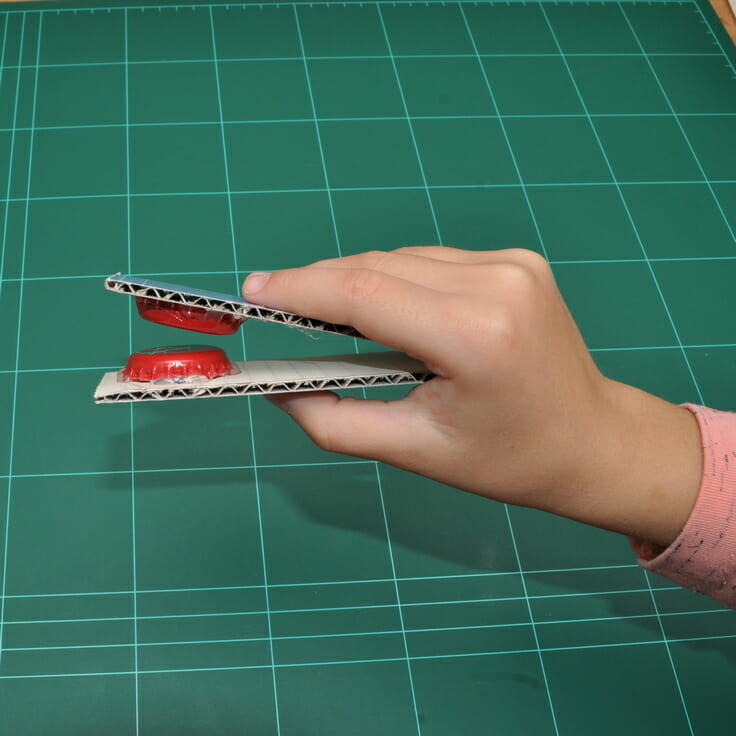 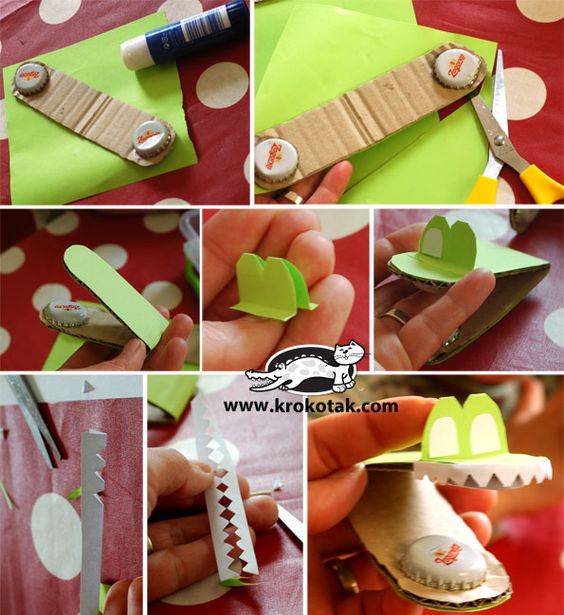 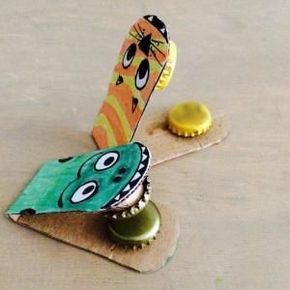 